   Wrocław, 19.03.2020 r.ZAPROSZENIE DO SKŁADANIA OFERTZamawiający, Uniwersytet Medyczny we Wrocławiu zaprasza Państwa do składania ofert w postępowaniu o wartości szacunkowej netto nieprzekraczającej równowartości kwoty 30 000,00 euro, którego przedmiotem jest:Świadczenie usług kurierskich w obrocie krajowym i zagranicznym, w tym przesyłek medycznych (próbki biologiczne, materiały medyczne, itp.), wymagających określonych warunków przewozu takich jak temperatura kontrolowana lub przewóz w suchym lodzie w specjalnych opakowaniach, na potrzeby Uniwersytetu Medycznego we Wrocławiu.Kody 	CPV:  64120000-3 Usługi kurierskiePRZEDMIOT ZAMÓWIENIA:Przedmiotem zamówienia jest świadczenie usług kurierskich w obrocie krajowym 
i zagranicznym, w tym przesyłek medycznych (próbki biologiczne, materiały medyczne, itp.), wymagających określonych warunków przewozu takich jak temperatura kontrolowana lub przewóz w suchym lodzie w specjalnych opakowaniach, na potrzeby Uniwersytetu Medycznego we Wrocławiu w okresie 12 miesięcy od dnia podpisania umowy.Szczegółowy opis przedmiotu zamówienia stanowi załącznik nr 1 do Zaproszenia do składania ofert.Szacunkowe ilości oraz rodzaje przesyłek zawiera Formularz ofertowy, który stanowi załącznik nr 2 do Zaproszenia do składania ofert.TERMIN REALIZACJI PRZEDMIOTU ZAMÓWIENIA: Zamówienie będzie realizowane: od dnia podpisania umowy do udzielenia zamówienia łącznie na kwotę netto 60 000 zł, nie dłużej jednak niż w okresie 12 miesięcy od dnia podpisania umowy.ZAWARTOŚĆ OFERTY: Oferta cenowa Wykonawcy powinna zawierać wypełniony i podpisany Formularz ofertowy (zał. nr 2 do niniejszego Zaproszenia do składania ofert). SKŁADANIE OFERT:Ofertę należy składać do dnia: 31.03.2020 r. do godz. 11⁰⁰ w następujących formach:Listownie na adres: Dział Zarządzania Dokumentacją – Kancelaria Ogólna UMW przy ul. Marcinkowskiego 2-6, 50-368 Wrocław, pokój nr 0A 424.1 lub Faksem: 71/ 784-01-08, lub Pocztą e-mail w formie pdf na adres: maria.komorowska@umed.wroc.pl KRYTERIA OCENY OFERT:Przy wyborze najkorzystniejszej oferty Zamawiający zastosuje następujące kryteria oceny ofert:                  *Ilość punktów liczona do dwóch miejsc po przecinkuZamawiający udzieli zamówienia Wykonawcy, który:złożył ofertę, której treść odpowiada treści niniejszego Zapytania ofertowegouzyska najwyższą ilość punktów.  Załączniki do zapytania ofertowego:Szczegółowy opis przedmiotu zamówieniaFormularz ofertowyZ upoważnienia RektoraZastępca Kanclerza ds. Zarządzania Administracją UMWmgr Patryk HebrowskiZałącznik nr 1 do Zaproszenia   SZCZEGÓŁOWY OPIS PRZEDMIOTU ZAMÓWIENIAWarunki realizacji  zamówienia:Usługa kurierska polega na odbieraniu od Zamawiającego, przewożeniu i doręczaniu przesyłek adresatom na terenie kraju i poza jego granicami.Wykonawca świadczyć będzie na rzecz Zamawiającego także usługi dodatkowe polegające na dostarczaniu według potrzeb Zamawiającego suchego lodu bądź innego materiału chłodzącego oraz specjalistycznych opakowań do przewozu, awizowaniu dostawy, przekazaniu dokumentów zwrotnych, ustalaniu właściwego adresu doręczenia, przeniesieniu kosztów przesyłki na odbiorcę, dostarczaniu kopii potwierdzenia odbioru.  Wykonawca zobowiązuje się do odbierania przesyłek, po uprzednim zgłoszeniu zlecenia odbioru przez Zamawiającego, w dni robocze:od 8.00 do 15.00  –  odbiór z Kancelarii Ogólnej Uczelni przy ul. K. Marcinkowskiego 2-6 (tel. 71 784 10 74),od 15.00 do 16.30 – odbiór z Portierni Centrum Naukowej Informacji Medycznej – wejście od strony Biblioteki Głównej Uniwersytetu Medycznego przy ul. K. Marcinkowskiego 2-6 (tel. 71  784 19 22),odbiór bezpośrednio z adresu jednostki organizacyjnej UMW, w przypadku gdy taka dyspozycja zostanie zawarta w zamówieniu usługi.Przesyłki medyczne ze względu na specyfikę Wykonawca zobowiązuje się do odbioru, po uprzednim zgłoszeniu zlecenia odbioru przez Zamawiającego, bezpośrednio z Klinik lub Zakładów Uniwersytetu  Medycznego. Zamawiający zobowiązuje się do należytego przygotowania przesyłek, odpowiedniego zapakowania, zabezpieczenia, zaadresowania.Wykonawca będzie realizował usługi kurierskie po otrzymaniu od Zamawiającego zlecenia drogą elektroniczną lub telefonicznie.Dowodem potwierdzającym zlecenie przez Zamawiającego usługi kurierskiej będzie wypełniony
i podpisany przez pracownika Zamawiającego list przewozowy zawierający: datę nadania przesyłki, dokładne dane nadawcy (tj. nazwę jednostki Zamawiającego wraz z adresem, imię i nazwisko pracownika nadającego przesyłkę), dokładne dane adresata przesyłki (tj. pełny adres z kodem pocztowym i nazwą kraju, imię i nazwisko lub nazwę adresata), warunki realizacji usługi – wymagany przez nadawcę termin (data i godzina dostarczenia przesyłki) oraz czytelne podpisy nadawcy oraz kuriera przyjmującego przesyłkę. Zamawiający przewiduje następujący rodzaj nadawania przesyłek w różnych przedziałach wagowych:przesyłki kurierskie krajowe doręczane do adresata w dniu następnym:do godz. 9OOdo godz. 10 OOdo godz. 12OOw ciągu całego dnia przesyłki kurierskie zagraniczne na terenie Europy oraz do krajów pozaeuropejskich doręczane do adresata zgodnie z regulaminem Wykonawcy.Wykonawca zobowiązuje się do sukcesywnego dostarczania kopert oraz opakowań pomocniczych, w zależności od potrzeb Zamawiającego.Wykonawca zobowiązany jest dostarczyć do adresata przesyłkę kurierską w stanie nienaruszonym i niezniszczonym.W przypadku nieobecności adresata przesyłka będzie awizowana. Po drugiej bezskutecznej próbie doręczenia będzie ona zwracana do Zamawiającego.Wykonawca na rzecz Zamawiającego zobowiązuje się do załatwiania w razie potrzeby wszelkich formalności celnych. Zamawiający zastrzega, że podane ilości przesyłek mają charakter szacunkowy. Zamawiający nie zobowiązuje się do nadania przesyłek w zadeklarowanej ilości, ale zgodnie z rzeczywistymi potrzebami. Średnia ilość przewidywanych przesyłek ok. 20 szt./miesięczniePodstawą do naliczenia należności za wykonanie usług będzie suma opłat za przesyłki faktycznie nadane i zwrócone, według cen jednostkowych netto wynikających z oferty cenowej Wykonawcy.Do cen jednostkowych netto doliczona zostanie wyrażona procentowo opłata paliwowa, jeśli Wykonawca ją stosuje. Wysokość opłaty paliwowej, określanej na podstawie średnich cen rynkowych oleju napędowego
i paliwa lotniczego jest zmienna i określona w % od wartości usługi netto.Wykonawca za świadczone usługi będzie wystawiał faktury w okresach rozliczeniowych równych - jednego miesiąca kalendarzowego.Zamawiający należności za wykonane usługi będzie regulował przelewem na konto Wykonawcy, 
w terminie 21 dni od daty otrzymania prawidłowo wystawionej faktury i potwierdzenia zgodności 
z zamówieniem. Faktury będą wystawiane w wersji elektronicznej i dostarczane na adres mailowy Kancelarii Ogólnej Uniwersytetu Medycznego we Wrocławiu: kancelaria@umed.wroc.pl lub na konto Uniwersytetu Medycznego we Wrocławiu - nr skrzynki PEPPOL 8960005779, za pośrednictwem Platformy Elektronicznego Fakturowania www.efaktura.gov.pl/uslugi-pef/.Zamawiający dopuszcza w szczególnych okolicznościach zamówienie usługi nie wymienionej
w Formularzu ofertowym (np. przesyłki do innych krajów, przesyłki w innych zakresach wagowych,  zwroty przesyłek, rozmiary niestandardowe, elementy niepiętrowane, ubezpieczenie). Zapłata za taką usługę zostanie uregulowana według obowiązującego cennika Wykonawcy. Oferta na świadczenie w/w usług kurierskich dla Uniwersytetu Medycznego we Wrocławiu powinna być przygotowana zgodnie z ww. zakresem.Oferta na świadczenie w/w usług kurierskich dla Uniwersytetu Medycznego winna zawierać wszystkie informacje pozwalające na wybór najkorzystniejszej dla Zamawiającego oferty tj. ceny
i warunków realizacji usługi.50-367 Wrocław, Wybrzeże L. Pasteura 1Dział Zarządzania Dokumentacją – Kancelaria Ogólnaul. Marcinkowskiego 2-6, 50-368 Wrocławfaks 71 / 784-01-08e-mail: maria.komorowska@umed.wroc.pl 50-367 Wrocław, Wybrzeże L. Pasteura 1Dział Zarządzania Dokumentacją – Kancelaria Ogólnaul. Marcinkowskiego 2-6, 50-368 Wrocławfaks 71 / 784-01-08e-mail: maria.komorowska@umed.wroc.pl Lp.KRYTERIAWAGA%Ilośćpkt.Sposób oceny: wzory, uzyskaneinformacje mające wpływ na ocenę 1Cena realizacji zamówienia100100                    Najniższa cena ofertyIlość pkt  = --------------------------  x 100                    Cena oferty badanej    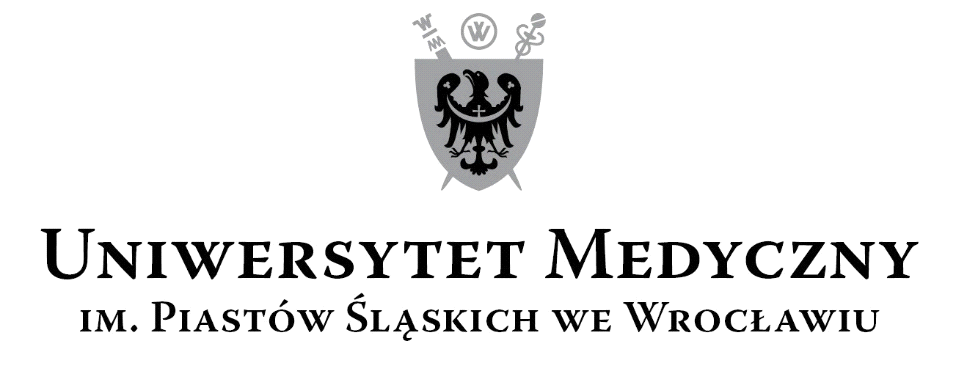 